CONTRATO  nº  38/2019Pelo presente instrumento particular de contrato de prestação de serviços, as partes FLOSS CONSULTORIA E ASSESSORIA EM AGRONEGÓCIOS LTDA. com sede no município de Passo Fundo, Estado do Rio Grande do Sul, à Rua João de Césaro, no. 255, sala 03, Bairro Rodrigues, inscrita no CNPJ sob o no. 05.072.058/0001-64, por seus representantes legais abaixo assinados, doravante designada ¨CONTRATADA¨  e o  MUNICIPIO DE MUITOS CAPÕES, pessoa jurídica de direito público, inscrito no CNPJ sob o no. 01.621.714/0001-80,  com na Rua Antunes Pereira, nº 950, Centro, Muitos Capões/RS, CEP 95.230-000 neste ato representada por sua Prefeita Municipal, RITA DE CÁSSIA CAMPOS PEREIRA, doravante simplesmente designada ¨CONTRATANTE¨, tem entre si, justo e contratado o seguinte:CLÁUSULA PRIMEIRA – Objetivo1. A CONTRATADA se obriga a prestar os seguintes serviços de criação do GTC | MUITOS CAPÕES, através de encontros mensais para produtores do município da CONTRATANTE, segundo a agenda do Anexo I. O GTC | Muitos Capões será realizado através de discussão temas pré-definidos e situações atuais durante os encontros, com ênfase em nutrição e manejo de grandes culturas.PARÁGRAFO PRIMEIRO – A execução dos serviços será de responsabilidade da CONTRATADA, através de seus profissionais devidamente habilitados. Será ainda de sua responsabilidade o pagamento de salários e ou honorários desses profissionais disponibilizados, bem como taxas e contribuições devidas ao INSS, FGTS, PIS e quaisquer outras obrigações sociais inclusive relativas a acidentes do trabalho, não se estabelecendo qualquer vínculo entre a CONTRATANTE e os profissionais da CONTRATADA, a título de subsidiariedade e tampouco a título de solidariedade.PARÁGRAFO SEGUNDO – À CONTRATADA caberá o gerenciamento financeiro dos recursos disponíveis para a execução dos serviços.PARÁGRAFO TERCEIRO – As informações obtidas durante a execução dos serviços pertencem exclusivamente à CONTRATANTE e CONTRATADA, de forma exclusiva, e só poderão ser divulgados a terceiros mediante sua prévia autorização, por escrito, sob pena do pagamento das perdas e danos apurados e da multa prevista no parágrafo único da cláusula quarta.CLÁUSULA SEGUNDA – Recursos Financeiros2. Pela execução dos serviços supra mencionados, a CONTRATANTE pagará à CONTRATADA a importância líquida de R$ 16.500,00 (dezesseis mil e quinhentos reais), a ser pago em 3 parcelas de R$ 5.500,00 (cinco mil e quinhentos reais) cada uma, no dia 05 de cada mês, a partir de maio/2019.PARÁGRAFO PRIMEIRO – Os pagamentos serão feitos através de boleto bancário da conta corrente da CONTRATADA, no Banco do Brasil S/A, agência 0092-2, conta corrente no. 18.462-4, valendo os comprovantes de pagamento do boleto como recibo de quitação.PARÁGRAFO SEGUNDO – A CONTRATADA declara, incondicionalmente, que os serviços ora contratados limitam-se àqueles descritos na cláusula primeira, não havendo qualquer direito ou obrigação subjacente acordados pelo presente contrato. Em razão do disposto nas cláusulas acima, a CONTRATADA declara que não lhe assiste qualquer direito a preço adicional resultante de serviços paralelos, implicitamente acordados neste contrato.PARÁGRAFO TERCEIRO – Ficam por conta da CONTRATADA todos os tributos devidos ao Poder Público, decorrentes da prestação de serviços, ficando ciente a CONTRATADA de que a CONTRATANTE procederá aos descontos/retenções que por força da lei e pela natureza do contrato for obrigada a fazer.PARÁGRAFO QUARTO – Toda e qualquer despesa necessária à efetivação dos serviços contratados, ou deles decorrentes, como aluguel de salas e equipamentos, e afins, correrá por conta da CONTRATANTE.PARÁGRAFO QUINTO – Atraso nos valores devidos acarretarão à CONTRATANTE o acréscimo de multa de 2% (dois por cento), sem prejuízo de juros moratórios de 1% (um por cento) ao mês ou fração, mais atualização monetária pela variação do IGPM, ou outro índice que venha substituí-lo.PARÁGRAFO SEXTO – O valor relativo a serviços extras não previstos neste Contrato, quando solicitados e/ou autorizados expressamente pela CONTRATANTE, será previamente ajustado em instrumento separado e por escrito.PARÁGRAFO SÉTIMO – Com o pagamento do valor previsto na cláusula segunda, a CONTRATADA dará plena e geral quitação das despesas ordinárias auferidas com a realização dos eventos. Após, ressarcidas as despesas previstas na cláusula segunda § 4º, a CONTRATADA confere a CONTRATANTE a mais plena, rasa e geral quitação no que se refere ao presente contrato de prestação de serviços havido entre as partes, bem como, a qualquer dívida de natureza civil, trabalhista, tributária, ou ainda, quaisquer outras, seja de que natureza for para nada mais alegar ou reclamar a qualquer tempo, seja em juízo ou fora dele.PARÁGRAFO OITAVO – Os valores terão reajustes pelo IGPM todo mês de abril de cada ano.PARÁGRAFO NONO – Pelo valor do presente contrato, fica definido o número de 30 (vinte) participantes por encontro, com excedente de no máximo 5 (cinco) pessoas.CLÁUSULA TERCEIRA – Vigência e ResiliçãoO presente contrato terá vigência de 11 meses, contada de sua assinatura, com renovação automática para o mesmo período.PARÁGRAFO ÚNICO – A resilição contratual poderá ser requerida por qualquer parte, com antecedência mínima de 30 (trinta) dias, sem ônus. As partes declaram que o prazo nesta estipulado é suficiente e compatível com a natureza do contrato e os eventuais investimentos realizados ou a realizar.CLÁUSULA QUARTA – RescisãoO presente contrato ficará automaticamente rescindido de pleno direito, independentemente de notificação judicial ou extrajudicial nas hipóteses de: a) descumprimento por qualquer das partes de suas cláusulas e condições; b) requerimento de concordata, falência ou liquidação judicial de qualquer das partes. PARÁGRAFO ÚNICO – Na hipótese de rescisão contratual por inadimplemente a parte infratora ficará sujeita ao pagamento à parte inocente de multa, não compensatória, no valor de 20% (vinte por cento) do contrato; sem prejuízo das eventuais perdas e danos. As partes declaram que o valor do contrato é de R$ 16.500,00 (dezesseis mil e quinhentos reais).CLÁUSULA QUINTA – Disposições GeraisCaso haja interposição de ação judicial, de qualquer natureza, envolvendo serviços prestados à CONTRATANTE, ou mesmo reclamação trabalhista envolvendo a mão de obra disponibilizada a CONTRATADA tratará de isentá-la e, não conseguindo, se houver condenação e a CONTRATANTE for compelida a efetuar o pagamento de quaisquer valores, bem como as custas processuais e os honorários advocatícios, fica facultado à CONTRATANTE a possibilidade de efetuar uma compensação entre os valores que a CONTRATADA tenha a receber e o valor pago ou então solicitar reembolso da importância, que deverá ser efetivada pela CONTRATADA, dentro do prazo improrrogável de 10 (dez) dias úteis, a contar da data do pagamento efetuado pela CONTRATANTE. A obrigação da CONTRATADA de reembolsar os valores nesta previstos permanecerá mesmo após o término da vigência do presente instrumento, tudo devidamente atualizado, monetariamente, pelo IGPM-FGV e, na falta deste, pelo índice oficial que vier a substituí-lo previsto em lei ou medida provisória obedecido o prazo legal.A CONTRATADA declara que suas obrigações perante os órgãos públicos estão devidamente adimplidas, e se obriga a fornecer qualquer certidão pertinente às suas atividades quando houver solicitação por parte da CONTRATANTE, ficando ciente de que o não fornecimento no prazo de 10 (dez) dias da data do pedido ensejará a rescisão contratual do presente instrumento.CLÁUSULA SEXTA – ForoFica eleito o Foro da Comarca de Passo Fundo – RS, para dirimir quaisquer dúvidas ou questões oriundas deste contrato, que não possam ser solucionadas por entendimento direto entre as partes.E por assim se acharem, justas e acordadas, firmam o presente contrato em 02 (duas) vias, de igual teor e validade, para os fins de direito.Muitos Capões/RS, 12 de abril de 2019.__________________________________________________________FLOSS CONSULTORIA E ASSESSORIA EM AGRONEGÓCIOS LTDA._____________________________________________________RITA DE CÁSSIA CAMPOS PEREIRAPrefeita MunicipalTESTEMUNHAS:1________________________________Nome: RG:2________________________________Nome:RG:ANEXO IAGENDA DE ENCONTROS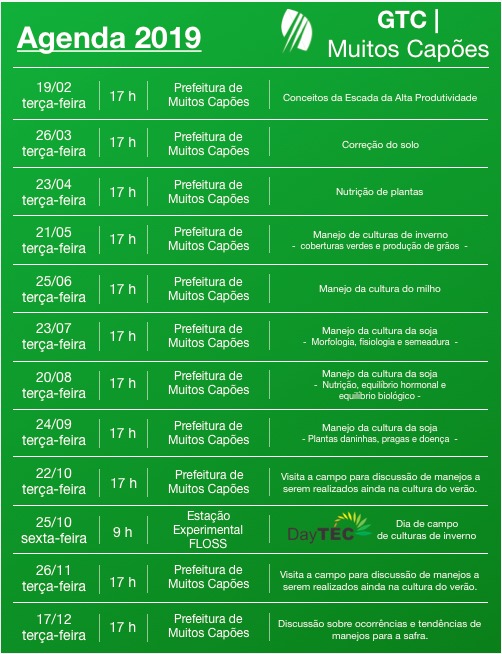 